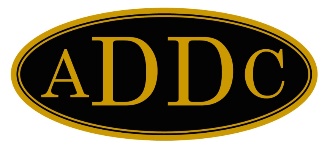 July 2020Happy Canada Day to the Canadian members and Happy 4th of July, Independence Day, to the American members. ADDC Board Nominations for 2021 have gone out to membership with instructions of anyone else wanting to run. All club presidents will have time to talk to their clubs and decide who to vote for.  It is great to see more than a single slate.West Region bylaw amendments have been approved and will be sent to the manuals review committee for review. The West Region Meeting for 2021 will be hosted at the Fairfield Hotel in Farmington, New Mexico, April 15 to 18, 2021.  Hope to see you there.The 2021 Convention will be in New Orleans, LA at the Astor Crowne Plaza, September 21 to 26, 2021.  The 2022 Convention will be in Pittsburg, PA. at the Sheraton Pittsburgh Hotel, Station Square.  The 2023 Convention will be hosted by the West Region Clubs will be hosting.  At the 2021 Convention, delegates will approve the location and date. I am proud to see that some clubs are remaining connected through email, zoom meetings or other electronic means. Virtual connections are the new normal, and I think this will stay for a while. The board have been having monthly zoom meetings, as well, to manage the Association’s business. Please include me in your club bulletins as I do love to read them, and it helps me stay connected with your club.Thank you to the Club Presidents, Committee Reps, and Board for your commitment to ADDC during a challenging situation. I pray that all our membership is well and safe. West Region Director,Christina Forth 